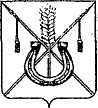 АДМИНИСТРАЦИЯ КОРЕНОВСКОГО ГОРОДСКОГО ПОСЕЛЕНИЯКОРЕНОВСКОГО РАЙОНАПОСТАНОВЛЕНИЕот _________   		                                                  			  № ______г. КореновскО внесении изменения в постановление администрацииКореновского городского поселения Кореновского районаот 11 апреля 2017 года № 773 «Об утверждении контрольныхзначений показателей эффективности деятельностимуниципальных бюджетных учреждений культурыКореновского городского поселения Кореновского районадля установления стимулирующих выплат руководителяммуниципальных бюджетных учреждений культурыКореновского городского поселения Кореновского района»В целях совершенствования систем оплаты труда, обеспечивающих усиление материальной заинтересованности в повышении эффективности труда, обеспечения эффективности деятельности муниципального бюджетного учреждения культуры «Кореновский городской парк культуры и отдыха» Кореновского городского поселения Кореновского района, в соответствии с постановлением администрации Кореновского городского поселения Кореновского района от 28 ноября 2008 года № 587 «Об утверждении положения об оплате труда работников муниципальных учреждений культуры Кореновского городского поселения Кореновского района» (с изменением                       от 20 июня 2014 года № 545, от 22 декабря 2014 года № 1369, от 27 марта                  2015 года № 320) администрация Кореновского городского поселения Кореновского района п о с т а н о в л я е т:1. Внести в постановление администрации Кореновского городского поселения Кореновского района от 11 апреля 2017 года № 773 «Об утверждении контрольных значений показателей эффективности деятельности муниципальных бюджетных учреждений культуры Кореновского городского поселения Кореновского района для установления стимулирующих выплат руководителям муниципальных бюджетных учреждений культуры Кореновского городского поселения Кореновского района» изменение, изложив пункт 5 приложения к постановлению в следующей редакции:»2. Общему отделу администрации Кореновского городского поселения Кореновского района (Устинова) официально обнародовать настоящее постановление и обеспечить его размещение на официальном сайте администрации Кореновского городского поселения Кореновского района в информационно-телекоммуникационной сети «Интернет».3. Постановление вступает в силу после его официального обнародования.ГлаваКореновского городского поселенияКореновского района 							          	     Е.Н. Пергун№п/пНаименование учрежденияНаименование критерияед. измIквар талIIквар талIIIквар талIVквар  талМуниципальное бюджетное учреждение культуры «Кореновский городской парк культуры и отдыха»Количество мероприятийед.013105Муниципальное бюджетное учреждение культуры «Кореновский городской парк культуры и отдыха»Число посетителей культурно-досуговых мероприятийтыс.чел.010,58,02,0Муниципальное бюджетное учреждение культуры «Кореновский городской парк культуры и отдыха»Поступление средств от приносящей доход деятельностируб.015000001000000100 000